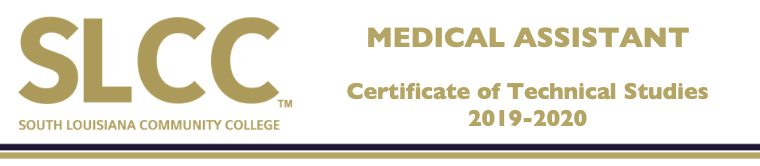 A grade of “C” or higher is required in all courses.DEGREE NOTES:This degree plan is an academic planning resource. The applicable edition of the college catalog is the official source for all degree requirements. The college reserves the right to change, modify, or alter this resource without notice.  The college strongly encourages students to consult their advisors for questions regarding degree completion.  OAA5/19FALL STARTSEMESTER 1 HCOR 1200Introduction to A & P with Medical Terminology3 CreditsGrade Earned:HCOR 1310Medical Business Practices 4 CreditsGrade Earned:MAST 1100Medical Assistant Fundamentals 3 CreditsGrade Earned:MAST 2133 Medical Assistant Clinical Procedures I 4 CreditsGrade Earned:MAST 2141 Medication Administration for MA’s 3 CreditsGrade Earned:TOTAL SEMESTER CREDITS 17 SEMESTER 2 HCOR 1802Health Care Professionalism 2 CreditsGrade Earned:MAST 2110 Insurance, Billing, Medical Coding3 CreditsGrade Earned:MAST 2134 Medical Assistant Clinical Procedures II4 CreditsGrade Earned:MAST 2234 Medical Assistant Internship 3 CreditsGrade Earned:MCIS 1005Microcomputer Applications3 CreditsGrade Earned: TOTAL SEMESTER CREDITS 15 Certificate of Technical Studies - Medical AssistantTOTAL DEGREE CREDITS Certificate of Technical Studies - Medical AssistantTOTAL DEGREE CREDITS 32 